Anexa 1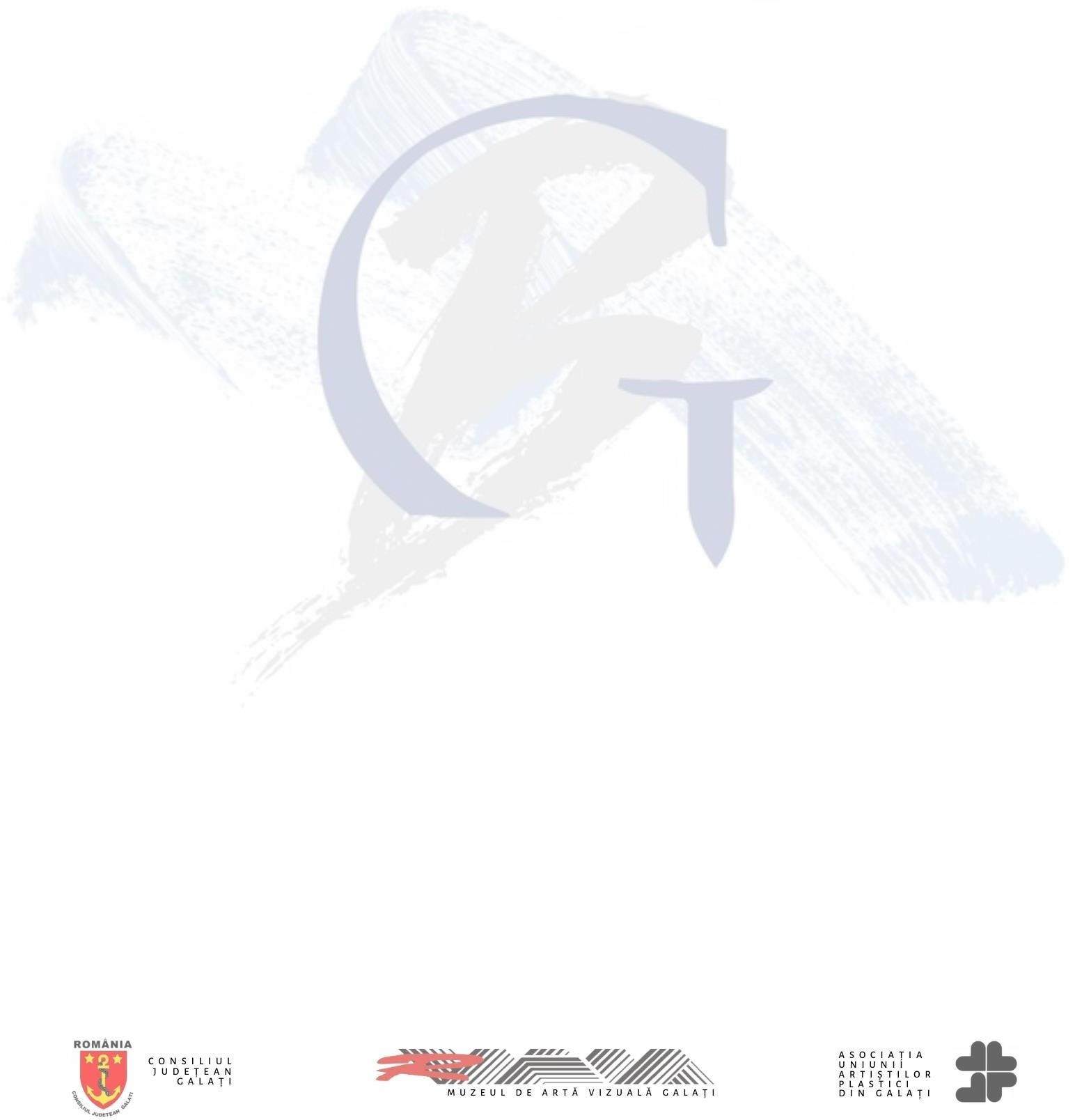 Bienala Națională „Camil Ressu”Ediția a II-a, Galați, 1 octombrie – 27 noiembrie 2022Formular de înscriereNume:  . . . . . . . . . . . . . . . . . . . . . . . . . . . . . . . . . . . . . . . . . . . . . . . . . . . . . . . . . . . . . . . . . . . . . . . . . . . . . . . . . . . . . .Prenume:   . . . . . . . . . . . . . . . . . . . . . . . . . . . . . . . . . . . . . . . . . . . . . . . . . . . . . . . . . . . . . . . . . . . . . . . . . . . . . . . . . . .Pseudonim artist (dacă este cazul):	. . . . . . . . . . . . . . . . . . . . . . . . . . . . . . . . . . . . . . . . . . . . . . . . . . . . . . . . . . . . .Adresă:   . . . . . . . . . . . . . . . . . . . . . . . . . . . . . . . . . . . . . . . . . . . . . . . . . . . . . . . . . . . . . . . . . . . . . . . . . . . . . . . . . . . . .E-mail:   . . . . . . . . . . . . . . . . . . . . . . . . . . . . . . . . . . . . . . . . . . . . . . . . . . . . . . . . . . . . . . . . . . . . . . . . . . . . . . . . . . . . . .Telefon:  . . . . . . . . . . . . . . . . . . . . . . . . . . . . . . . . . . . . . . . . . . . . . . . . . . . . . . . . . . . . . . . . . . . . . . . . . . . . . . . . . . . . .Date tehnice:Prin semnarea formularului de înscriere accept normele impuse de regulament, îmi asum corectitudinea datelor personale comunicate și deținerea dreptului de exclusivitate asupra lucrării de artă la momentul înscrierii.Nici unul dintre reprezentanții organizatorilor Bienalei „Camil Ressu”, Ediția a II-a, Galați, sau aoricărei părți implicate, nu au făcut și nu au garantat explicit sau implicit promisiuni subsemnatului.Informațiile personale vor fi incluse în catalogul evenimentului.	AcceptNu acceptData:   . . . . . . . . . . . . . . . . . . . .	Semnătura: . . . . . . . . . . . . . . . . . .TitlulAnul realizăriiTehnicaMaterie/SuportDimensiuniH/L/LA cm